Complete the X-Y charts for each equation. Plot the points and graph two lines, or use the slope and y-intercept to graph the line. 1.	y= ½ x + 6 		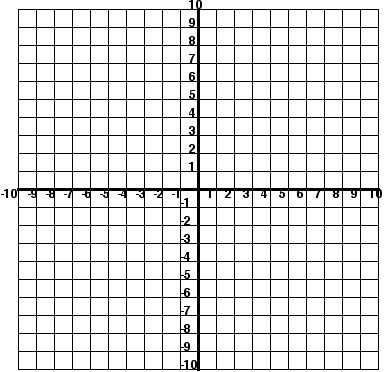 	y=x-2At what point do the lines intersect?_________________  2.	Two equations are graphed 	on the coordinate plane below.At what point, do the linesintersect?_____________If the point of intersectionis the solution for this systemof equations, what is the solution?_________________4. 	The point at which a line intersects the y-axis is called the………		A. slope	B. x-intercept		C. y-intercept____5.  All of the following describe slope EXCEPT……..		A. y-intercept	       B. steepness of a line	C. rise/run	xy      0      2      4xy      0      2      8